Objev Ducha SvatéhoBiblické trio - průběhPrůběh setkání: (celkově 1 hodina)Úvodní čas (13 min)Rozdělení rolí: animátor, časoměřič, modlitebník (1min)Uvítání a příjem: každý řekne, jak se cítí (2 min na každého= 6min);Modlitba chvály, četba příslušného evangelia a ticho (6 min);Čas sdílení a aktivního naslouchání (33 min)Pozorování: 1 min ticha + 3 min každý (10 min)Pororzumění: 1 min ticha + 4 min každý (13 min)Aktualizace: 1 min ticha + 3 min každý (10 min)Oceňující sdílení (7 min)Chvíle ticha ( 1 min)Každý sdílí, co ho oslovilo v poděleních ostatních, co objevil, co přijal...(2 min na každého)        Přímluvná modlitba (3 min) vychází ze sdíleného;Závěrečný čas - dekluze (4 min)Každý řekne, s čím odchází (1 min na každého = 3 min celkově) Připomenutí příštího setkání (1 min).Boží slovo je hlásáno, aby bylo přijato a žito.(Katechizmus katolické církve § 1100)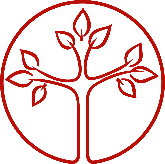 OBJEV DUCHA SVATÉHOMetodika, kterou prožijete v jednoduchém kontextu:Sedm setkání jednou za týden Délka trvání setkání max. 1hV čase, který vyhovuje všem třem osobámNa příjemném místě (u kávy, doma, v restauraci, atd.)TRIO vznikne, když se tři lidé:zavážou, že se setkají jednou za týden v přátelské atmosféředomluví se spolu na místě, dni a čase setkánízavážou se k věrnosti, dochvilnosti a důvěrnosti (nebudou vynášet ven, co se řeklo mezi nimi.Členové TRIA:mají Bibli, nebo jen Nový Zákon přečtou si biblický úryvek před setkánímpoužívají tabulku níže a odpoví na otázkyzapíší si své odpovědi do osobního sešituv jednoduchosti se sdílejínaslouchají druhému a Duchu Svatému     Každý se zaváže dodržovat « chartu sdílení »:mluví za sebe: používá zájmeno «já» (a ne  «my nebo člověk»)respektuje odlišnostvyslechne až do koncenevstupuje do debaty a kritikyzachová diskrétnostS cílem vytvořit bezpečný prostor, kde se každý může svobodně a otevřeně vyjadřovat.Ježíšův křest(Mt 3, 13-17)Ježíšovo kázání                 v Nazaretě(Lk 4, 16-24)Zjevení Otce v Duchu Svatém(Lk 10, 21-24)Duch pravdy(Jn 16, 4-15)Život v Duchu(Řím 8, 1-27)Kristovo tělo a charismata(1 Kor 12)Letnice(Sk 2, 1-13)PozorováníCo mě v tomto textu oslovuje?(3 min na jednoho)PorozuměníCo mě tento úryvek učí o Duchu Svatém? (4 min na jednoho)AktualizaceJak tento text osvěcuje můj život nebo aktuální událost?Jak mohu na základě tohoto textu lépe žít s Duchem Svatým?(3 min na jednoho)